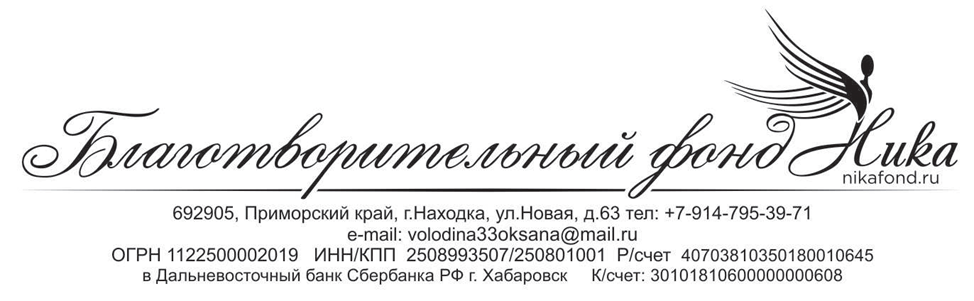 От «31» марта 2021 г.                                                                                                г. НаходкаОтчёт о благотворительной деятельности Благотворительного фонда «Ника» за 2020 годБлаготворительный фонд «Ника» является благотворительной организацией и осуществляет свою деятельность в соответствии с  ФЗ "О благотворительной деятельности и добровольчестве (волонтерстве)"  от 11.08.1995 № 135-ФЗ. Финансово-хозяйственная деятельность   Доходы организации (в рублях) за предыдущий год, президентские гранты:1 345 142,00 руб.взносы, пожертвования российских коммерческих организаций:1 204 420,00 руб.средства, полученные из местных бюджетов:200 000.00 руб.общая сумма расходов организации за предыдущий год:3 320 668, руб.2.	Персональный состав высшего органа управленияВысшим органом управления Благотворительного фонда «Ника» является Общее собрание учредителей фонда. В 2018 г. состав членов Общего собрания учредителей фонда изменялся,  в данный момент входят следующие лица: Володина Оксана Александровна, гражданка РФ, пол женский, паспорт серия 0503 № 133059 место рождения г. Владивосток, дата рождения 03 июня 1977 года, выдан Первореченским РОВД г. Владивостока 21.10.2002 г. прописка  692905       г. Находка,  ул. Новая, д. 63; Володин Виталий Викторович, гражданин РФ, пол  мужской, паспорт серия 0518  № 621848  выдан 04.10.2018  г. УМВД  России по Приморскому краю, прописка   692905    г. Находка,  ул. Новая, д. 63;  дата рождения 19 сентября 1973 г.; Садыков Анатолий Азатбекович, гражданин РФ, пол мужской, ИНН 250808710418Состав и содержание благотворительных программПрограмм «Школа помощников». Проект благотворительного фонда «Ника» «Школа помощников» реализуется на средства Фонда президентских грантов.Бесплатное обучение специальностям сиделки и няни здесь проходят пенсионеры. В школе состоялось уже четыре выпуска, профессиональные сертификаты получили около 140 находкинцев старшего поколения, по проекту предусмотрено 240 человек. Программа занятий рассчитана на два месяца, после теоретических и практических занятий «школьники» сдают экзамены по профессиональной подготовке и психологии. Лекции читают специалисты с медицинским образованием, психологи, педагоги, представители социальных служб. Будущие сиделки и няни проходят практику в городских социальных учреждениях. Обе профессии сегодня востребованы на рынке труда, и уже к завершению обучения многие получают предложения по трудоустройству. Программа «Школа Активный пенсионер 2.0».Цель проекта - социализация людей старшего поколения города Находки через различные формы социальной активности путем открытия Школы «Активный пенсионер 2.0».В Школе организованы на безвозмездной основе различные программы образования и досуга. В рамках проекта проводятся следующие мероприятия:Занятия по компьютерной грамотности. Занятия в «Творческой мастерской» по различным направлениям рукоделия."Уроки здоровья" будем проводить по трем направлениям - лечебная физкультура, танцевальная гимнастика.Проведение культурно – массовых мероприятий (танцевальные вечера, конкурсы, чаепития, празднование памятных дат и дней рождений участников проекта, участие в субботнике, организация экскурсий  и т.д.)  Участниками проекта станут не менее 390 пенсионеров и ветеранов, которых мы привлекаем от наших партнеров проекта в результате сотрудничества с администрацией НГО, городским Советом Ветеранов, отделом департамента труда и социального развития Приморского края по Находкинскому городскому округу.Программа «Магазин Добра». Цель "Магазина Добра" - сбор, сортировка и хранение одежды, обуви, книг, канцтоваров, посуды, игрушек, текстильной продукции и электроники для последующей передачи нуждающимся - в многодетные семьи, детские дома, приюты, дома престарелых и просто бродягам. Процент от реализации вещей идет на покрытие расходов, ещё часть денег уходит на благотворительную помощь. Услугами такого магазина уже воспользовались более пяти тысячи людей, находящихся в трудной жизненной ситуации, причём не только горожане, но и жители близлежащих населённых пунктов. 4.	Содержание и результаты деятельности:Продолжаем реализовать проект благотворительного «Магазина Добра».Стали победителями конкурса гранта Президента РФ и получили субсидию Департамента внутренней политики ПК для дальнейшей реализации проекта «Магазина Добра».Провели различные мероприятия в рамках реализации проекта Школа «Активный пенсионер 2.0».Продолжили реализовывать спортивное движение «Зарядка на свежем воздухе». Основная цель – проведение полезных оздоровительных активностей на свежем воздухе для укрепления здоровья и создание площадки для общения, продлевающей активное долголетие у старшего поколения г. Находки.Совместно с ОО Федерацией синхронного плавания г. Находка реализуем проект «Школа плавания для пожилых людей» и проект «СТОПстарость».Реализуем грант Президента РФ с проектом «Школа помощников».Благотворительный фонд «Ника» вошел в реестр некоммерческих организаций – исполнителей общественно полезных услуг в упрощенном порядке, так как является неоднократным победителем конкурса президентских грантов и проекты соответствуют приоритетным направлениям в сфере оказания общественно полезных услуг.Осуществляем бесплатную раздачу дров нуждающимся (всего выполнили более 600 человек) в рамках соглашения с Находкинским заводом минеральных удобрений.5. О нарушениях требований закона, выявленных в результате проверок, проведенных налоговыми органами, и предпринятыми мерами по их устранению.В 2020 году деятельность Благотворительного фонда «Ника» налоговыми органами не проверялась.Президент БФ «Ника»                                                         О.А.Володина